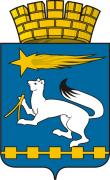 АДМИНИСТРАЦИЯ ГОРОДСКОГО ОКРУГА НИЖНЯЯ САЛДАП О С Т А Н О В Л Е Н И Е05.11.2014                                                             № 1126Нижняя СалдаГлава администрации городского округа                                                                           С.Н.Гузиков1034-пУтвержденпостановлением администрациигородского округа Нижняя Салдаот 05.11.2014  № 1126«Об утверждении плана работы межведомственной комиссии по профилактике правонарушений на 2015 год»План работы межведомственной комиссии по профилактике правонарушений на 2015 годОб утверждении плана работы межведомственной комиссии по профилактике правонарушений на 2015 годВ целях обеспечения взаимодействия органов местного самоуправления, муниципальных учреждений, организаций и предприятий, правоохранительных органов и общественных объединений по реализации социальных, правовых и иных практических мер, направленных на профилактику правонарушений, устранение причин и условий, способствующих их совершению, на основании Устава городского округа Нижняя Салда, администрация городского округа Нижняя Салда       ПОСТАНОВЛЯЕТ: 1. Утвердить план работы межведомственной комиссии по профилактике правонарушений на 2015 год (прилагается).2.Настоящее постановление опубликовать в газете «Городской вестник - Нижняя Салда» и разместить на официальном сайте городского округа Нижняя Салда.3. Контроль над исполнением настоящего постановления возложить на заместителя главы администрации Третьякову О.В.№ п/пПовестка дняДата проведенияИсполнители1.1.О состоянии криминогенной обстановки на территории городского округа по итогам  2014 года.2.О результатах реализации в 2014 году муниципальной программы «Профилактика правонарушений в городском округе Нижняя Салда до 2020 года».1 квартал 2015 годаММО МВД России «Верхнесалдинский»Администрация городского округа2.1.О мерах по защите прав и интересов детей, профилактике безнадзорности и правонарушений несовершеннолетних, реализуемые субъектами профилактики. Об организации занятости несовершеннолетних во время летних каникул.2. Об организации контроля за гражданами, отбывающими наказание условно и освобожденными из мест лишения свободы.2 квартал 2015 годаММО МВД России «Верхнесалдинский»Управление образования администрации городского округаКомиссия по делам несовершеннолетних и защите их правММО МВД России «Верхнесалдинский»Нижняя Салда3.1. О состоянии криминогенной обстановки, на территории городского округа по итогам  первого полугодия 2015 года.2. Об организации работы по профилактике алкоголизма и правонарушений, совершаемых лицами, находящимися в состоянии алкогольного опьянения3. О работе с подростками «группы риска», несовершеннолетними, освоившимися из учреждений, исполняющих наказание в виде лишения свободы, взаимодействие между всеми субъектами профилактики.3 квартал 2015 годаММО МВД России «Верхнесалдинский»ММО МВД России «Верхнесалдинский»Управление молодежной политики и спорта администрации городского округаКомиссия по делам несовершеннолетних и защите их правММО МВД России «Верхнесалдинский»4.1.О принимаемых мерах по недопущению нахождения детей в местах, нахождение в которых может причинить вред здоровью детей, их физическому, интеллектуальному, психическому, духовному и нравственному развитию.2. Об утверждении плана работы межведомственной комиссии по профилактике правонарушений на 2016 год.4 квартал 2015 годаУправление образования администрации городского округа Нижняя СалдаКомиссия по делам несовершеннолетних и защите их правММО МВД России «Верхнесалдинский»Члены межведомственной комиссии по профилактике правонарушений